POSTAL ENTRIES CLOSE WEDNESDAY 15th MARCH 2019EASYDOG ENTRIES CLOSE FRIDAY 29th MARCH 2019BELCONNEN DOG OBEDIENCE CLUB INCDOUBLE OBEDIENCE TRIALClub Grounds, Morisset Street, Mitchell, ACTSaturday 6th April 2019Judges / Classes:AMPMMr Charlie Giles (ACT)UDX, CCDUDMs Patricia Looker (VIC)UDUDX, OPENMrs Joelene Washington-King (ACT)CDX & NoviceMrs Joanne Hagan (ACT)CCD & NoviceTrial Commences9amNot before 12.00pmCheck In8.15 to 8.45am11.30 to 11.45pmEntry Fee:Postal Entries $12.00, Easy Dog Entries $11 per entryPostal Entries $12.00, Easy Dog Entries $11 per entryEntries / Payment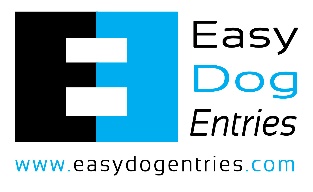 Easy Dog EntriesORDirect deposit to BSB:  062907, account number: 10337685 – Reference 060419+surname
Easy Dog EntriesORDirect deposit to BSB:  062907, account number: 10337685 – Reference 060419+surname
CatalogueIncluded in entry fee – Please include email address on all entry forms
Included in entry fee – Please include email address on all entry forms
Postal entries close with:The Trial Manager, 39 Crisp Circuit, Bruce, ACT 2617
Phone 0414 552 730 or elaine.temby@gmail.com – preferred contact is e-mail or text
The Trial Manager, 39 Crisp Circuit, Bruce, ACT 2617
Phone 0414 552 730 or elaine.temby@gmail.com – preferred contact is e-mail or text
Awards:Sash for qualifying 1st, 2nd & 3rd place
Sash for qualifying 1st, 2nd & 3rd place
Note:  For postal entries please ensure that you provide an entry form for each dog and include an e-mail address on each entry form.  The Club reserves the right to make any changes that will ensure the smooth conduct of the trial, to substitute or appoint additional judges and to accept or reject entries.  Dogs ACT Regulations allow contracted judges to compete in the trials provided they do not do so in the classes they have been contracted to judge.Note:  For postal entries please ensure that you provide an entry form for each dog and include an e-mail address on each entry form.  The Club reserves the right to make any changes that will ensure the smooth conduct of the trial, to substitute or appoint additional judges and to accept or reject entries.  Dogs ACT Regulations allow contracted judges to compete in the trials provided they do not do so in the classes they have been contracted to judge.Note:  For postal entries please ensure that you provide an entry form for each dog and include an e-mail address on each entry form.  The Club reserves the right to make any changes that will ensure the smooth conduct of the trial, to substitute or appoint additional judges and to accept or reject entries.  Dogs ACT Regulations allow contracted judges to compete in the trials provided they do not do so in the classes they have been contracted to judge.